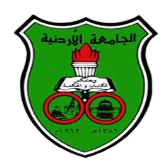 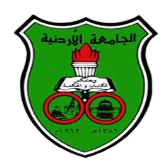 مدرس المادة :................................................ التوقيع.....................................التاريخ.........................................رئيس القسم :................................................. التوقيع.....................................التاريخ.........................................عميد الكلية:................................................... التوقيع.....................................التاريخ.........................................يرسل التقرير في نهاية الفصل الدراسي إلى الأستاذ الدكتور عميد الكليةنموذج تقرير محاضرة الخبراء /أرباب العملالكلية1القسم 2اسم الخبير/ رب العمل /مكان العمل3هل هو خريج الجامعة الأردنية /أية مرحلة/ سنة التخرج4معلومات مختصرة عن خبرة الخبير / رب العمل5العام الجامعي6الفصل الدراسي7اسم المادة ورقمها8اسم مدرس المادة9عدد الطلبة الحاضرين10عنوان المحاضرة11تاريخ المحاضرة وموعدها12وصف الفعالية : تتضمن المواضيع المطروحة ، الإبداع، التميز، الحداثة ، و التغذية الراجعة من الطلبةوصف الفعالية : تتضمن المواضيع المطروحة ، الإبداع، التميز، الحداثة ، و التغذية الراجعة من الطلبة13نتاجات التعلم المتحققةنتاجات التعلم المتحققة14معرض الصورمعرض الصور15